AS Food Bank AgendaAssociated Students 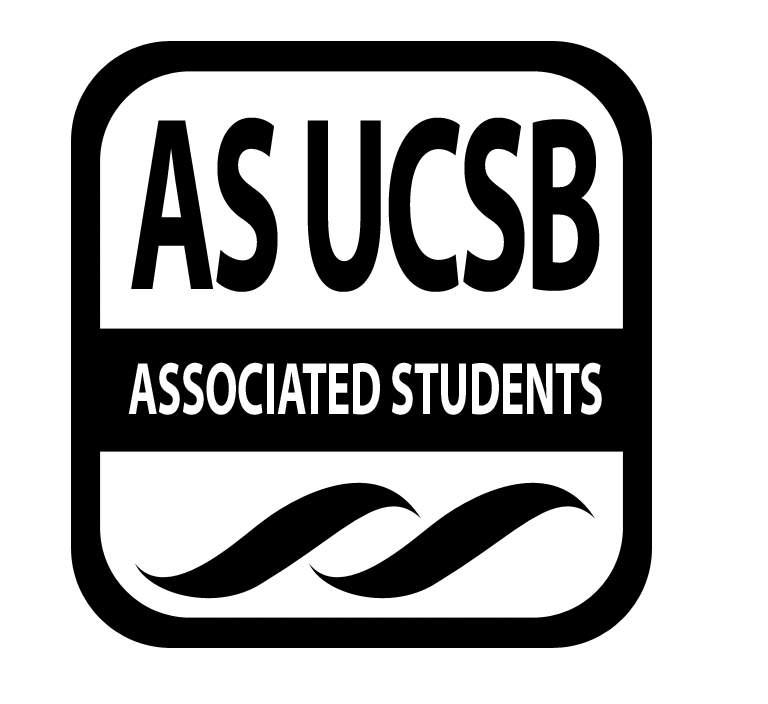 1/21/15, 5:00 PM 3rd Floor UCenCALL TO ORDER by Katie Freeze at 5:05pmA. MEETING BUSINESSRoll Call (Pre-entered Names)Acceptance of Excused Absences Acceptance of Proxies B. PUBLIC FORUMAnnouncements/Information/IntroductionsTestimony for items on today’s agenda (out of order)Appreciations/ConcernsRequest to have item added to today’s agendaREPORTS  Advisor’s Report-Tuyen Nguyen Will be heading out to Oakland for Global Food Initiative next Friday 1/30$50,000 funding proposal for each campus as emergency funding for this yearCould lead to matching funding/other long term funding models in regards to staff, food, etc. Turn the rest of the year over to advocacy for our Space and Funding needsWho do you want to take on the burden for long term?Hiro: Can Students be refunded a lock-in fund?No financial pool available to be refundedThank you for all your hard work on the SummitBeing able to involve and give other student leaders their spaceLots of press about the eventExecutive Officer’s Report(s) Summit- what went well, report to everyone who wasn’t thereOverall great job everyone for being able to make this weekend happen!Group Project/Member Report(s)ACCEPTANCE of AGENDA/CHANGES to AGENDA ACCEPTANCE of ACTION SUMMARY/MINUTESACTION ITEMS  F-1. Old Business: N/AF-2 New BusinessApproval/Consideration of CA Higher Ed Food Summit Cash Outflows Advisor/Staff recommendation/instruction/request: Nguyen/clarify what money left the AS Food Bank account for the CA Higher Ed Food Summit (all this money has already been passed this is just to delineate through a motion what is actually leaving our account)Responsible for Follow-through: N/AAdditional approval required?  YES SenateMotion: I motion to allocate $2500 to Nikki Silvestri as speaker honorarium, $500 to Joann Lo as speaker honorarium, $500 to Vanessa Teran as speaker honorarium, $1000 to D’Artagnan Scorza as speaker honorarium, $1000 to AshEL “Seasunz” Eldridge for performance honorarium, $400 to Todd Darling for performance honorarium, $2000 for videography including captioning for the keynote speaker and panel, $1500 to the IV Food Co-op for food purchases, $2600 to Ucen Catering for food catering, $2000 to Chef Pink for food catering, $1000 for Farmers Market and Costco food purchases, $2250 to the Ucen for space reservations, $1000 for IV Theater space rental, $2150 for the Goodland Hotel Book of 11 rooms (Saturday and Sunday) for the Swipes for the Houseless delegation, travel for the UCLA Swipes for the Houseless Committee to and from UCSB (no actual receipt yet but should not exceed $300), $1100 for office supplies, $354 for UCSB van rentals, $320 for parking passes, and $300 for equipment from central stores.Motion/second/question/consent: Lankey, Truong, Freeze, Monty-MontalvoVote: 5-0 to APPROVEDISCUSSION ITEMS G-1.  Consideration of AS Food Bank BudgetDraft: Increase our own special projects section and travel/conference section while decreasing the operational section, keep honoraria constantKevin Mailangkay, Erick Lankey, Tuyen Nguyen (and others if you want) to meet later this week/early next week (Thursday 1/29 6pm)Operational meeting surround lock-in fee with committee folks Especially in regards to staffing2 Wednesdays maximum to work that throughAny guidance from Senators throughout the entire process would be helpfulG-2: Open Mic in the HubVi Truong is heading the event$150 fee for travel and honorariumBeing able to bridge issues from the Summit into our campusCollaborated with BSU for the eventDate?Book at least a monthDo it the beginning of Spring quarterGood event to put during Deltopia weekend as an alternativeSaturday night alternative programmingQComm hosted a few open mic events, possibly Program BoardCharge for event? $5 fee and if you bring cans $2Artist? Sy StokesG-3 Edible Garden Option Presented by Katie MaynardFits better within AS Recycling and DPW’s chargeKatie Freeze and Tuyen Nguyen will converse and follow upREMARKSSteven Kwok sits on Finance and Business Committee, Zero Waste Committee, SCOREHiro Bower sits on Queer Commisssion and SIRRC, working with the LIFT organizationNew Bill: Students who don’t attend a conference and paid to register will have to pay for 75% of the cost on their BARC conversation.ADJOURNMENT by Katie Freeze at 6:10pmMotion/Second: Freeze/LankeyMotion to adjourn meeting 1-21-15
Action: ConsentNameNote: absent (excused/not excused)arrived late (time)departed early (time)proxy (full name)NameNote:absent (excused/not excused)arrived late (time)departed early (time)proxy (full name)Katie FreezePresentTuyen NguyenPresentErick LankeyPresentHiro BowerPresentVi TruongPresentSteven KwokPresentKevin MailangkayPresentZoe Monty-MontalvoPresentRachel EnglandAbsent (not excused)Brendan ByrneAbsent